BULLETIN A RENVOYER AU SIEGE SOCIAL :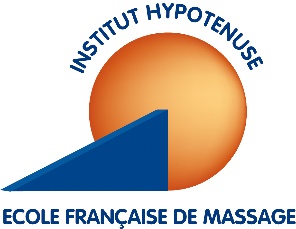 INSTITUT HYPOTENUSE218 rue Frédéric Mistral, 83600 FREJUSMASSAGE SPORTIFS« MERCI DE REMPLIR CE BULLETIN A L’AIDE DE VOTRE CLAVIER OU D’ECRIRE TRES LISIBLEMENT »Je joins la somme de 150.00 € à titre de réservationCette somme fait partie du montant total de la formation et sera encaissée lors du premier cours.Pour tout désistement dans un délai inférieur à 30 jours, cette somme ne sera pas rendue, sauf cas de force majeure pouvant être justifié.En retour de ce bulletin, vous recevrez une lettre de confirmation avec les renseignements complémentaires (lieu, horaires, matériels).Je reconnais en signant avoir lu et accepter sans réserve le règlement intérieur de l’Institut Hypoténuse (visible sur notre site internet).Date :								Signature :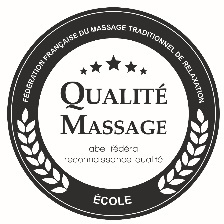 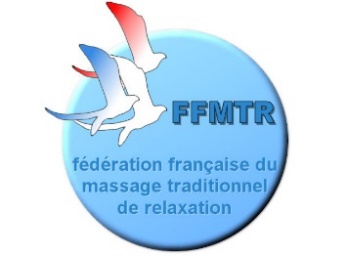 NOM :NOM :Prénom :Age :Profession :Profession :Adresse :Adresse :GESTION ACTIVITE BIEN ÊTREGESTION ACTIVITE BIEN ÊTRETél :    /     /     /     /    Adresse mail :Adresse mail :